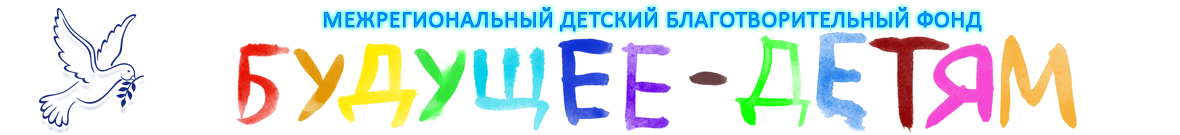 I МЕЖДУНАРОДНЫЙ КОНКУРСИСПОЛНИТЕЛЕЙ НА МУЗЫКАЛЬНЫХ ИНСТРУМЕНТАХ им А.ВИВАЛЬДИ12 ОКТЯБРЯ 2013 г.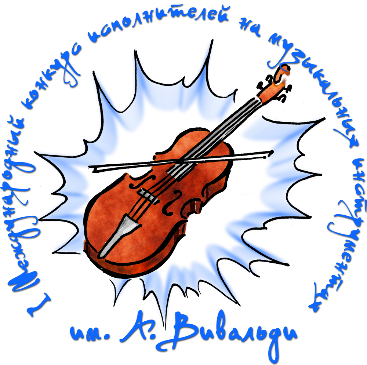 Учредители и организаторы конкурса:Межрегиональный детский благотворительный фонд «Будущее детям».При поддержке Министерства культуры Ставропольского края.При поддержке Министерства образования Ставропольского края.При поддержке администрации г. Пятигорск.При поддержке телеканала «Радость моя» г. Москва.ПОЛОЖЕНИЕ Исполнение на музыкальных инструментах (солисты, ансамбли).Номинации:Народные инструменты (баян, аккордеон, балалайка и др.)Духовые инструменты (флейта, кларнет, саксофон, труба и др.)Классические инструменты (гитара, фортепиано, скрипка, виолончель и др.),Эстрадные инструменты (электрогитара, синтезатор, ударные и т.д.), в номинации эстрадные инструменты принимаются заявки только на соло или дуэт. Исполняются два произведения: 1-е произведение композитора – классика, 2-е -  произведение – на выбор (возможна обработка народной песни, музыка детских композиторов и т.п.) – для классических инструментов. Для народных инструментов: 1-е произведение – обработка народных песен, 2-е произведение – на выбор. Для эстрадных и духовых инструментов два любых произведения на выбор. Время исполнения не более 6-ти минут на каждое произведение. Возрастная категория: 7-9 лет, 10-12 лет, 13-15 лет, 16-18, 19 и более.Награждение:Обладатель Гран-при становится один из Лауреатов I степени, набравший наибольшее количество голосов. Лауреатами I, II и III степени становятся участники, завоевавшие I, II и III места в каждой номинации в каждой возрастной категории. Они награждаются кубками, призами и сувенирами.Дипломантами I, II и III степени становятся участники, завоевавшие 4, 5 и 6 места в каждой номинации в каждой возрастной категории, они награждаются медалями.Участники, не завоевавшие главные награды конкурса, получают дипломы участников.Обладатели Гран-При и Лауреаты I степени получают право принять участие в Гала-концерте, а так же могут быть награждены специальными дипломами и специальными призами.Жюри имеет право не присуждать, а также дублировать отдельные места по своему усмотрению.Решение жюри является окончательным и обсуждению не подлежит! Жюри конкурса: В состав жюри конкурса входят высококвалифицированные специалисты, деятели искусств из Москвы, Киева и Ставрополя, а так же из других городов России и зарубежья.  Конкурсные требования, указываемые в оценочном листе жюри:Техника исполнения;Композиция;Музыкальность, виртуозные возможности, культура звука;Понимание стиля, художественная трактовка музыкального произведения, подбор репертуара;Артистичность, сценический вид, соблюдение требований по положению конкурса, общее впечатление.Размещение участников:Конкурс будет проходить на базе санатория «Ленинские скалы» г. Пятигорск (Примерная стоимость проживания с 3-х разовым питанием – 1500 руб. с человека).Категория «А»: Участники конкурса, а также руководители и сопровождающие размещаются в санаториях г. Пятигорска, за 3 дня до приезда необходимо переслать на адрес фонда письменное подтверждение согласия на условия и оплату проживания.Категория «В»: Участники конкурса, организующие проживание самостоятельно, либо приехавшие только для участия в конкурсе.Участники категории «А» и «В» оцениваются жюри одинаково.ВНИМАНИЕ!! Участники категории «В» приезжают в установленный Предварительной программой конкурсный день. Лауреаты I степени получают приглашение на участие в Гала-концерте.Финансовые условия;Организационный благотворительный взнос за участие в конкурсе (категории А и В) составляет:Солист - 2000 руб.;Участник дуэта - 1000 руб. с человека;Участник группы (за каждого участника в каждой номинации и каждой возрастной категории):От 3 до 10 чел. - 700 руб. с человека;От 11 до 20 чел. - 600 руб. с человека;Свыше 20 чел. - 500 руб. с человека.*          Участие в дополнительной номинации - скидка 20%.Руководители/родители участников конкурса при подаче заявки автоматически подтверждают согласие со всеми пунктами данного Положения, а также согласие в том,  что участник могут быть задействован в конкурсных мероприятиях до позднего времени.  Все участники награждаются в конце конкурсного дня, кроме приглашенных для участия в Гала-концерте. Ранее Дипломы не выдаются, результаты не оглашаются. Дипломы и призы участникам после конкурса не высылаются. В Гала-концерте принимают участие Лауреаты I степени		.Оргкомитет вправе дисквалифицировать участника, творческий коллектив, руководителя за грубое нарушение Правил внутреннего распорядка конкурса, нарушение дисциплины и неэтичное поведение в отношении Оргкомитета, членов жюри и других участников конкурса, без возврата вступительного взноса.Контакты: Межрегиональный детский благотворительный фонд «Будущее детям».Адрес: 357500, Россия, Ставропольский край, г. Пятигорск, пр-т. Кирова, 47Тел.: +7 (905) 461-90-72E-mail: info@detyam.infoОфициальный сайт: www.detyam.info	Наши реквизиты:Межрегиональный детский благотворительный фонд «Будущее детям».ККО ОАО СМП Банк в г. Пятигорске, к/счет 33010181030000000503 в Отделении №1 Московского ГТУ Банка России, БИК 044583503, КПП 775001001, ИНН 7750005482, р/с № 40703810900920000050В назначении платежа обязательно указать: Организационный благотворительный взнос для участия в конкурсе им. А.Вивальди.Примечание для Организаций, направляющих участников: При выставлении счета составляется Договор, и выдается вместе с Актом выполненных работ на Конкурсе. О необходимости составления Договора в ином случае сообщать заранее. После проведения конкурса Договор не составляется. Заявки на участие в конкурсе принимаются по 8 октября 2013 года включительно. Участникам, не успевшим подать заявку на участие можно оформить заявку на конкурсе (кроме участников категории «А»). В этом случае диплом будет заполнен от руки. Категория «А» заявку подает заранее. Для каждой номинации заявка заполняется отдельно. Заявку можно заполнить в интернете на сайте www.detyam.info или отправить на адрес электронной почты zayavka@detyam.info. В заявке обязательно указывать категорию («А» или «В»). Для категории «А» обязательно заполнять точно список приезжающих (для бронирования мест), дату прибытия и отправления, количество сопровождающих на конкурсе. ВНИМАНИЕ!! Всем участникам и сопровождающим иметь при себе свидетельства о рождении или паспорта!